ประกาศมหาวิทยาลัยธรรมศาสตร์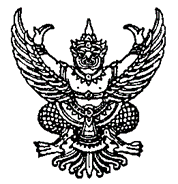 เรื่อง หลักเกณฑ์และอัตราการจ่ายเงินทุนพัฒนารายวิชา และทุนพัฒนาแบบประเมินสมรรถนะ พ.ศ. ๒๕๖๕.........................................................โดยที่เป็นการสมควรให้มีหลักเกณฑ์และอัตราการจ่ายเงินทุนพัฒนารายวิชา และทุนพัฒนา
แบบประเมินสมรรถนะอาศัยอำนาจตามความในข้อ ๓๑ ของข้อบังคับมหาวิทยาลัยธรรมศาสตร์ว่าด้วยการบริหารการเงิน งบประมาณ และการบัญชี พ.ศ. ๒๕๖๔ อธิการบดีโดยความเห็นชอบของคณะกรรมการการเงิน ในการประชุมครั้งที่ ๔/๒๕๖๕ เมื่อวันที่ ๑๘ กรกฎาคม พ.ศ. ๒๕๖๕ จึงออกประกาศไว้ดังนี้ข้อ ๑ ประกาศนี้เรียกว่า “ประกาศมหาวิทยาลัยธรรมศาสตร์ เรื่อง หลักเกณฑ์และอัตราการจ่ายเงินทุนพัฒนารายวิชา และทุนพัฒนาแบบประเมินสมรรถนะ พ.ศ. ๒๕๖๕” ข้อ ๒ ประกาศนี้ให้ใช้บังคับตั้งแต่วันถัดจากวันประกาศเป็นต้นไปข้อ ๓ ในประกาศนี้“ทุนพัฒนารายวิชา” หมายความว่า ทุนสนับสนุนการพัฒนารายวิชาที่มหาวิทยาลัยจัดสรร
ให้แก่ผู้รับทุนเพื่อดำเนินการพัฒนารายวิชาตามที่มหาวิทยาลัยกำหนดในแต่ละปีงบประมาณ“ทุนพัฒนาแบบประเมินสมรรถนะ” หมายความว่า ทุนสนับสนุนการพัฒนาแบบประเมินสมรรถนะ
ที่มหาวิทยาลัยจัดสรรให้แก่ผู้รับทุนเพื่อดำเนินการพัฒนาแบบทดสอบตามที่มหาวิทยาลัยกำหนด
ในแต่ละปีงบประมาณข้อ ๔ ให้มหาวิทยาลัยจัดสรรทุนพัฒนารายวิชาและทุนพัฒนาแบบประเมินสมรรถนะแก่ผู้ขอรับทุน
เมื่อผู้รับทุนจัดส่งผลงานและเอกสารหลักฐานตามข้อ ๗ ครบถ้วนแล้วในอัตรา ดังต่อไปนี้(๑) ทุนพัฒนารายวิชา                                   อัตราทุนละ ๕๐,๐๐๐ บาท ต่อหนึ่งหน่วยกิต(๒) ทุนพัฒนาแบบประเมินสมรรถนะ                 อัตราทุนละ ๒๐๐,๐๐๐ บาท ต่อหนึ่งทุน การจัดสรรทุนพัฒนารายวิชาตาม (๑) ให้จ่ายตามสัดส่วนจำนวนหน่วยกิตของรายวิชานั้น ข้อ ๕ ผู้ที่มีสิทธิขอรับทุนตามข้อ ๔ ต้องมีคุณสมบัติ ดังต่อไปนี้(๑) เป็นอาจารย์ประจำของมหาวิทยาลัยธรรมศาสตร์(๒) ไม่อยู่ระหว่างการลาศึกษาต่อ หรือลาไปปฏิบัติงานเพื่อเพิ่มพูนความรู้ทางวิชาการ หรือการขอตัวไปช่วยราชการในหน่วยงานอื่น(๓) สามารถทำงานเป็นกลุ่มเพื่อบูรณาการความรู้กับศาสตร์อื่นได้ข้อ ๖ ผู้รับทุนที่จะได้รับการจัดสรรทุนต้องจัดส่งผลงานและเอกสารหลักฐานโดยถูกต้องครบถ้วน ตามหลักเกณฑ์และรายการ ดังต่อไปนี้(๑) ทุนพัฒนารายวิชา     (๑.๑) กรณีเป็นการพัฒนาเนื้อหารายวิชาใหม่ที่มหาวิทยาลัยกำหนดหรือผู้รับทุนเสนอ (ประเภท ก) ให้ผู้รับทุนจัดส่งคำอธิบายรายวิชาและเค้าโครงรายวิชา (Course Syllabus) ที่ครอบคลุมโครงร่างหัวข้อหลักและหัวข้อรอง วิธีการเรียนการสอน รายการเอกสาร และสื่อต่าง ๆ ที่เหมาะสม สำหรับการเรียน
การสอน และเกณฑ์การประเมินผลในรายวิชาในลักษณะเอกสารและไฟล์อิเล็กทรอนิกส์     (๑.๒) กรณีเป็นการพัฒนาเนื้อหารายวิชาที่มหาวิทยาลัยกำหนด หรือผู้รับทุนเสนอ 
หรือรายวิชาที่มีการจัดการเรียนการสอนอยู่แล้วในมหาวิทยาลัย โดยจัดให้อยู่ในรูปแบบ e-Learning 
(ประเภท ข) ให้ผู้รับทุนจัดส่งไฟล์วิดีโอที่เป็นไปตามมาตรฐานของหลักเกณฑ์และเงื่อนไขการพัฒนารายวิชา 
e-Learning ตามแนวทาง Thammasat Online for All(๒) ทุนพัฒนาแบบประเมินสมรรถนะ     (๒.๑) คำอธิบายสมรรถนะในภาพรวมและในแต่ระดับ     (๒.๒) แบบประเมินสมรรถนะรูปแบบออนไลน์     (๒.๓) วิธีประเมิน และคำนวณผลคะแนน     (๒.๔) ผลการทดสอบแบบประเมินกับกลุ่มเป้าหมายจำนวนสองครั้ง     (๒.๕) หลักฐานที่แสดง Reliability และ Validity ของแบบประเมินข้อ ๗ หลักเกณฑ์และวิธีการขอรับทุนให้เป็นไปตามประกาศที่กองบริหารงานวิชาการกำหนด
ในแต่ละปีข้อ ๘ การขอรับทุนให้เป็นไปตามขั้นตอน ดังต่อไปนี้(๑) ให้ผู้ขอรับทุนยื่นแสดงความจำนงขอรับทุนตามหลักเกณฑ์และวิธีการที่ประกาศ
กองบริหารงานวิชาการกำหนด(๒) ให้กองบริหารงานวิชาการรวบรวมรายชื่อผู้ขอรับทุนพร้อมรายละเอียดเพื่อเสนอแก่
รองอธิการบดีที่รับผิดชอบงานด้านวิชาการพิจารณา(๓) กรณีรายวิชาหรือแบบประเมินสมรรถนะใดมีผู้ขอรับทุนยื่นแสดงความจำนงขอรับทุนมากกว่า หนึ่งคน ให้รองอธิการบดีที่รับผิดชอบงานด้านวิชาการแต่งตั้งคณะทำงานพัฒนารายวิชาหรือพัฒนาแบบประเมินสมรรถนะนั้น โดยกำหนดให้ผู้รับทุนจำนวนหนึ่งคนทำหน้าที่เป็นประธานคณะทำงาน ข้อ ๙ ผู้รับทุนต้องทำข้อตกลงตามแบบที่มหาวิทยาลัยหรือกองบริหารงานวิชาการกำหนดให้รองอธิการบดีที่รับผิดชอบงานด้านวิชาการเป็นผู้รับมอบอำนาจจากอธิการบดีลงนามในข้อตกลง ตามข้อบังคับมหาวิทยาลัยธรรมศาสตร์ว่าด้วยการรักษาการแทนและการมอบอำนาจให้ปฏิบัติการแทนข้อ ๑๐ ผู้รับทุนต้องปฏิบัติตามระเบียบ ข้อบังคับ และข้อตกลงที่มหาวิทยาลัยและกองบริหารงานวิชาการกำหนดโดยเคร่งครัด          ประกาศ ณ วันที่ ๓๐ พฤศจิกายน พ.ศ. ๒๕๖๕					      (รองศาสตราจารย์ เกศินี  วิฑูรชาติ)                                                    อธิการบดี